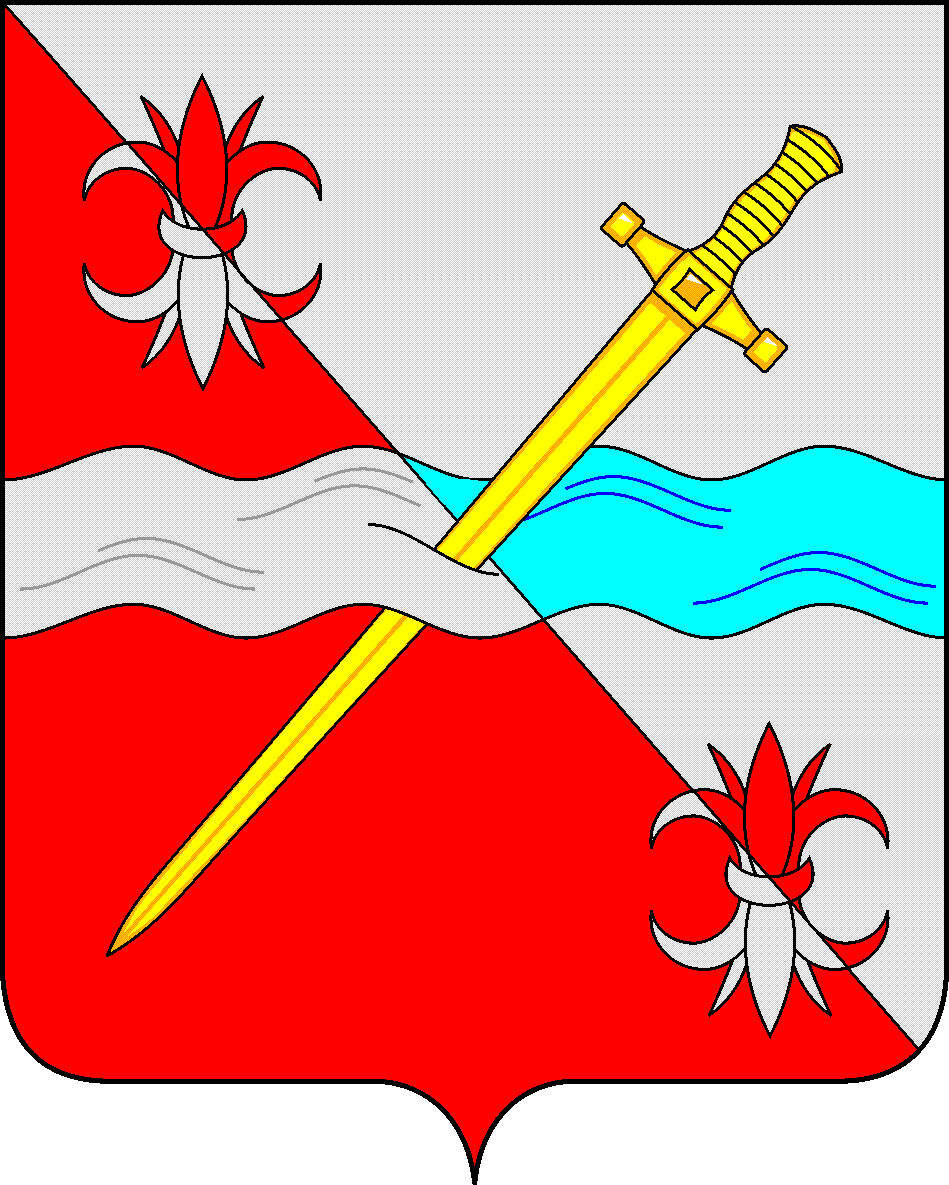 СОВЕТ депутатов Советского муниципального  округаСтавропольского краяРЕШЕНИЕ21 ноября 2023 г.                                                                                                № 139г. ЗеленокумскО внесении изменений в решение Совета депутатов Советского городского округа Ставропольского края	 от 10 декабря 2021 года № 514 «О Порядке представления сведений о доходах, об имуществе и обязательствах имущественного характера гражданами, претендующими на замещение должностей муниципальной службы, и сведений о доходах, расходах, об имуществе и обязательствах имущественного характера, представляемых муниципальными служащими Совета депутатов Советского городского округа Ставропольского края»В соответствии с Федеральными законами  от 01 апреля 2022 г. № 90-ФЗ «О внесении изменений в отдельные законодательные акты Российской Федерации»,  от 03 декабря 2012 г. № 230-ФЗ «О контроле за соответствием расходов лиц, замещающих государственные должности, и иных лиц их доходам», от 25 декабря 2008г. № 273-ФЗ «О противодействии коррупции», Совет депутатов Советского муниципального округа Ставропольского краяРЕШИЛ:1. Внести следующие изменения и дополнения в решение Совета депутатов Советского городского округа Ставропольского края от 10 декабря 2021 г. № 514 «О Порядке представления сведений о доходах, об имуществе и обязательствах имущественного характера гражданами, претендующими на замещение должностей муниципальной службы, и сведений о доходах, расходах, об имуществе и обязательствах имущественного характера, представляемых муниципальными служащими Совета депутатов Советского городского округа Ставропольского края»:1.1. В наименовании слово «городского» заменить словом «муниципального».1.2. В пункте 1 слово «городского» заменить словом «муниципального».2. В Порядке представления сведений о доходах, об имуществе и обязательствах имущественного характера гражданами, претендующими на замещение должностей муниципальной службы, и сведений о доходах, расходах, об имуществе и обязательствах имущественного характера, представляемых муниципальными служащими Совета депутатов Советского городского округа Ставропольского края:2.1. В подпункте «б» пункта 1 слово «городского» заменить словом «муниципального».2.2. В абзаце первом пункта 4 слово «городского» заменить словом «муниципального».2.3. В подпункте «в» пункта 7 слово «акций» исключить.2.4. В пункте 9 после слов «в Совете депутатов» дополнить словами «Советского муниципального округа».2.5. В пункте 10 слово «городского» заменить словом «муниципального».2.6. В пункте 13 слово «городского» заменить словом «муниципального».2.7. Пункт 15 изложить в следующей редакции:«15. Непредставление гражданином при поступлении на муниципальную службу, кандидатом на должность муниципальной службы, предусмотренную перечнем должностей, при назначении на должность, включенную в перечень должностей, сведений о своих доходах, об имуществе и обязательствах имущественного характера, а также сведений о доходах, об имуществе и обязательствах имущественного характера супруги (супруга) и несовершеннолетних детей, представление заведомо неполных сведений, за исключением случаев, установленных федеральными законами, либо представление заведомо недостоверных сведений является основанием для отказа в приеме указанных гражданина на муниципальную службу, кандидата на должность муниципальной службы, включенную в перечень должностей.Непредставление муниципальным служащим сведений о своих доходах, расходах, об имуществе и обязательствах имущественного характера, а также сведений о доходах, об имуществе и обязательствах имущественного характера супруги (супруга) и несовершеннолетних детей в случае, если представление таких сведений обязательно, либо представление заведомо неполных сведений, за исключением случаев, установленных федеральными законами, либо представление заведомо недостоверных сведений является правонарушением, влекущим увольнение муниципального служащего с муниципальной службы.»3. Обнародовать настоящее решение в форме размещения в сетевом издании – сайте муниципальных правовых актов Советского городского округа Ставропольского края и в муниципальных библиотеках.4. Настоящее решение вступает в силу с даты официального размещения в сетевом издании – сайте муниципальных правовых актов Советского городского округа Ставропольского края.Председатель Совета депутатовСоветского муниципального округаСтавропольского края         		                                                                   Н.Н. ДеревянкоГлава Советского муниципального округаСтавропольского края                                                                                        С.В. Гультяев